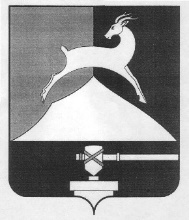 Администрация Усть-Катавского городского округаЧелябинской областиПОСТАНОВЛЕНИЕОт    15.06. 2021 г.	                                                                   № 878О внесении изменения в постановление от 17.11.2020 г. №1567 «Об участии в подготовке и проведении Всероссийской сельскохозяйственной микропереписи 2021 года на территории Усть-Катавского городского округа Челябинской области»В соответствии с Федеральным законом «О Всероссийской сельскохозяйственной переписи» и Постановление Правительства РФ от 29 августа 2020 г. № 1315 «Об организации сельскохозяйственной микропереписи 2021 года» и в связи с кадровыми изменениями в учреждениях,администрация Усть-Катавского городского округа ПОСТАНОВЛЯЕТ:	1. Внести изменения в постановление от 27.11.2020г. №1567 «Об участии в подготовке и проведении Всероссийской сельскохозяйственной микропереписи 2021 года на территории Усть-Катавского городского округа Челябинской области»1.1. внести изменения в Состав комиссию по подготовке и проведении Всероссийской сельскохозяйственной микропереписи 2021 года на территории Усть-Катавского городского округа Челябинской области:2. Общему отделу администрации Усть-Катавского городского округа (Толоконникова О.Л.) обнародовать настоящее постановление на информационном стенде и разместить на сайте администрации Усть-Катавского городского округа www.ukgo.su.3. Контроль за исполнением настоящего постановления возложить на заместителя главы Усть-Катавского городского округа – начальник управления имущественных и земельных отношений Гриновского Я.В.Глава Усть-Катавского городского округа                                        С.Д. СемковБаранова Л.А.- руководитель территориального отдела ОГАУ «МФЦ Челябинской области в Усть-Катавском городском округе (53)» (по согласованию)Попова Е.Т.исполняющая обязанности начальника Федерального государственного бюджетного учреждения здравоохранения «Медико-санитарная часть № 162 Федерального медико-биологического агентства» (по согласованию)Прорешнева Л.Е.уполномоченный по вопросам Всероссийской сельскохозяйственной микропереписи 2021 (по согласованию)